Rada Osiedla Niebuszewo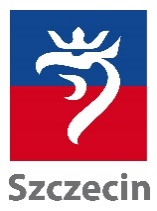 ul. Komuny Paryskiej 2/3 lok. 108, 71-674 Szczecintel./fax +4891 442 12 77www.osiedla.szczecin.plrada@niebuszewo.szczecin.plUrząd Miasta Szczecin
pl. Armii Krajowej 1, 70-456 Szczecin
            tel. +4891 42 45 226, +4891 422 24 36, 
              rada@um.szczecin.pl -  www.szczecin.plProtokół Spotkanie Rady Osiedla Niebuszewoz dniu 19.09.2016 r.Otwarcie spotkaniaPrzewodniczący Rady Osiedla stwierdził, że na spotkaniu jest kworum i spotkanie może być dalej kontynuowane. Na spotkaniu obecni są następujący członkowie rady:-zgodnie z listą obecności, która stanowi załącznik do protokołu.Przyjęcie porządku obrad z ostatniego spotkania z dnia 18.08.2016 r.W głosowaniu udział wzięło – 9Głosów za – 9Głosów przeciw - 0Głosów wstrzymujących się – 0Wydarzenia realizowane przez RO NiebuszewoPrzewodniczący Rady Osiedla przedstawił informację na temat realizowanych 
w ostatnich tygodniach wydarzeniach dla mieszkańców Osiedla Niebuszewo. W ramach działań zrealizowano następujące zadania:- Festyn nad Stawem Brodowskim- Wyjazd do ZOO w Eberswalde- Filmowy Szczecin pod chmurką- Turniej koszykówki-  Festyn Pożegnanie Lata w Gim. 12Realizacja inwestycji na Osiedlu NiebuszewoPrzewodniczący Rady Osiedla przedstawił informację na temat inwestycji realizowanych na Osiedlu Niebuszewo:Siłownia Plenerowa przy ul. Przyjaciół ŻołnierzaStacje Roweru Miejskiego na Osiedlu NiebuszewoPrzedetp przy ul. ŁuczniczejBudżet Obywatelski na rok 2017 – propozycje projektówPrzewodniczący Rady Osiedla przedstawił informację, że do 25.09 można zgłaszać propozycje projektów do SBO2017. Ponadto, poinformował, jakie już projekty wpłynęły i jakie zaproponowali radni osiedla.Wolne wnioskiNie zgłoszono wolnych wnioskówZamknięcie spotkania